Практическая работа №1«Построение узора из окружностей»Задание 1.  Цветок (вариант 1)Задание2.  Цветок (вариант 2)Задание 3. Узор (вариант 1)Готовый рисунок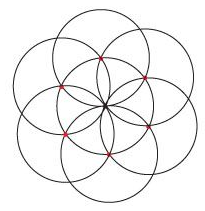 Рисование по этапамРисование по этапам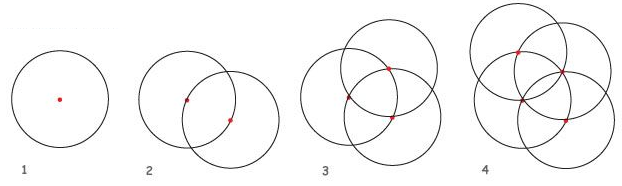 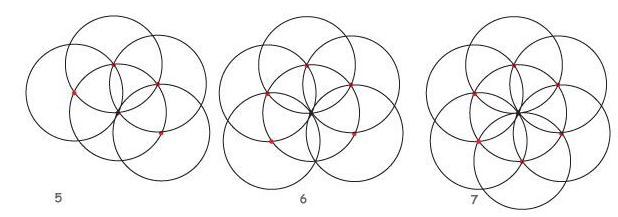 Готовый рисунок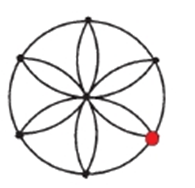 Рисование по этапамРисование по этапам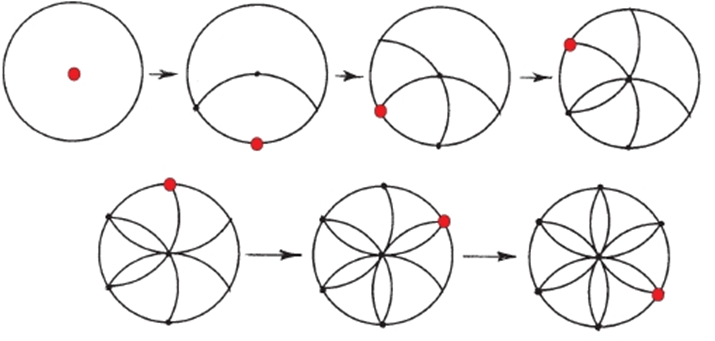 Готовый рисунок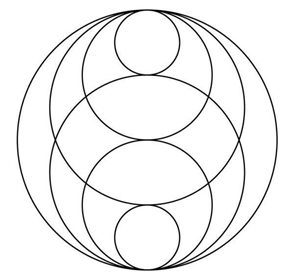 Рисование по этапамРисование по этапам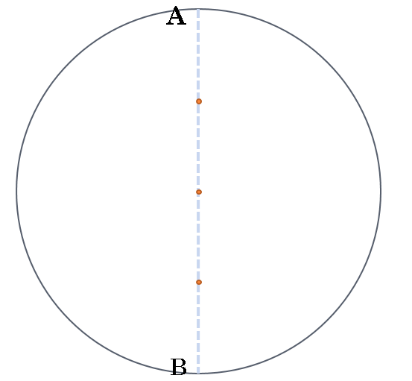 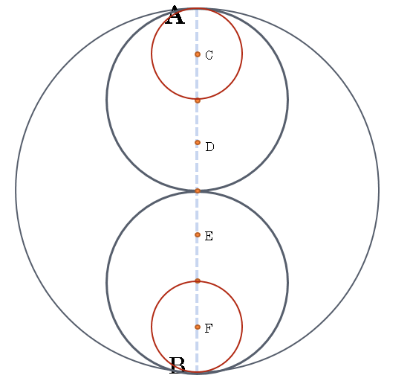 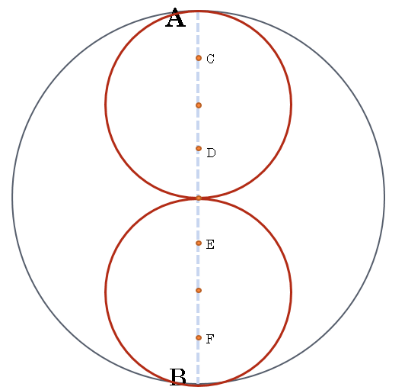 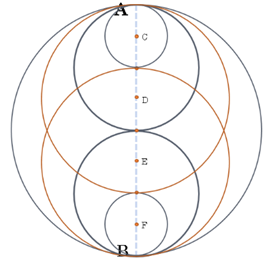 